		AFHALEN BROODJES 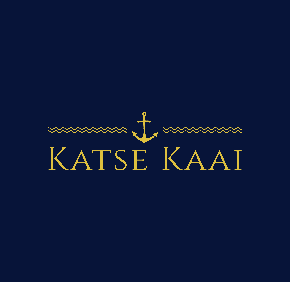 Vanaf 10 april 2021 kan u bij ons vers afgebakken broodjes afhalen op zaterdag en zondag tussen 8.00 uur en 11.00 uur.Bestellen kan tot 1 dag van tevoren, door te bellen of te appen naar +31 (0) 6-10800519 , of lever dit formulier ingevuld in bij het restaurant.Naam: ____________________________			Datum: ___________Prijslijst										AantalPetit Pain						€ 0,65	Kaiserbroodje					€ 0,50Croissant						€ 1,00Mix Mini Koffiekoeken 5 stuks		€ 4,50Warme dranken to go (kan ter plaatse worden besteld)Koffie						€ 2,50		Café au lait						€ 3,00Cappuccino					€ 2,70Espresso						€ 2,50Thee							€ 2,50